FICHE DE POSTE [Fiche du Poste] [Description du Bureau] [Nature du Poste] [Profil souhaité] [Contact] [Justificatif de la demande] 
LOCALISATION [Fiche du Poste] [Localisation] [Nature du Poste] [Profil souhaité] [Contact] [Justificatif de la demande] 
DESCRIPTION DU BUREAU OU DE LA STRUCTURE [Fiche du Poste] [Localisation] [Description du Bureau] [Profil souhaité] [Contact] [Justificatif de la demande] 
NATURE DU POSTE [Fiche du Poste] [Localisation] [Description du Bureau] [Nature du poste] [Contact] [Justificatif de la demande] 
PROFIL SOUHAITE [Fiche du Poste] [Localisation] [Description du Bureau] [Nature du poste] [Profil souhaité [Justificatif de la demande] 
CONTACT ATTENTION : Les données du contact ne seront pas affichées s'il s'agit d'une fiche type. 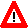 [Fiche du Poste] [Localisation] [Description du Bureau] [Nature du poste] [Profil souhaité] [Contact]
JUSTIFICATIF DE LA DEMANDE Grade :  Secrétaire Administratif Poste numéro :  Spécialité :  - sans spécialité Métier :    Responsable administratif (ve)Direction :  direction de la voirie et des déplacements direction de la voirie et des déplacements direction de la voirie et des déplacements Service :  Section Territoriale de Voirie SUD OUEST / Pôle RessourcesSection Territoriale de Voirie SUD OUEST / Pôle RessourcesSection Territoriale de Voirie SUD OUEST / Pôle RessourcesAdresse :  17 rue  Cauchy  17 rue  Cauchy  17 rue  Cauchy  Code Postal :  75015   Ville :  Paris Arrondt ou Département :  15  Accès :  Métro et RER JAVEL Description :  La délégation aux territoires est constituée de six Sections Territoriales de Voirie, de la Section des Tunnels, Berges et du Périphérique (STBP), de la Section de Maintenance de l’Espace Public (SMEP) et de la Mission de l’Action Territoriale (MAT).
Le Chef  de section est assisté d'une adjointe.
La STV Sud-Ouest comprend un pôle ressources, une subdivision projets, 2 subdivisions d’arrondissement et d’une subdivision d’AppuiLe Pôle ressources est composé d’un (e) adjoint (e) , de 5 agents administratifs et de deux chargés d’appui,Titre :  L’Adjoint (e) à la Cheffe du Pôle Ressources  (F/H)Contexte hiérarchique :  sous l’autorité de la cheffe du Pôle Ressources  Encadrement :  Oui  Attributions :  L’Adjoint (e) à la Cheffe du Pôle Ressources est sous la responsabilité de la Cheffe du Pôle Ressources, il (elle) est chargé (e) de : Assurer l’intérim de la Cheffe du Pôle Ressources en son absenceParticipe à l’encadrement et à l’animation de l’équipe, composée de 5 adjoint administratifs En binôme avec la cheffe du Pôle Ressources : Rédiger les réponses aux courriers complexes via ELISE et aux sollicitations des usagers via le portail SOLEN, à partir des éléments transmis par les subdivisions d’arrondissement et de tenir à jour les tableaux de suivisSuperviser, vérifier et mettre à la signature les arrêtés temporaires préparés par les adjoints administratifs en relation avec les subdivisions d’arrondissement et tenir à jour le tableau des suivis des arrêtés et des PVÊtre le (la) gestionnaire de Chronotime en binôme avec un agent administratifÊtre le la gestionnaire des éléments variablesAssurer la gestion quotidienne du Parc automobile et des locaux, en lien avec le Bureau des Moyens Généraux (BMG)Assurer le suivi des Référés préventifs et autres dossiers contentieux en lien avec le Bureau des Affaires Juridiques et les subdivisions d’arrondissement 
Conditions particulières et contraintes : :  Possibilité d’un jour en télétravail par semaineD’assurer l’intérim en présentiel de la Cheffe du Pôle Ressources,  Qualités requises N° 1 :  Sens des responsabilités N° 2 :  Réactivité et rigueur N° 3 :  Esprit d’équipe N° 4 :  Aptitude à la diplomatie et au sens des relations humaines N° 5 :  Expression écrite et orale soignéeConnaissances professionnelles N° 1 :  Environnement juridique , institutionnel  et professionnelN° 2 :  Maîtrise des outils  bureautiques : Word, Excel, Outlook N° 3 :  Une connaissance des applications informatiques bureautiques et spécifiques à la mairie de Paris (Elise GACS, CITE, SOLEN CHRONOTIME Dans Ma Rue)   serait un plus N° 4 :  N° 5 :  Savoir-faire N° 1 :  Gérer les prioritésN° 2 :  Répartir la charge de travailN° 3 :  Appétences à l’encadrement N° 4 :  N° 5 :  Nom :  Frédéric MARTY, Chef de la Section Miena Germon, Adjointe au chef de la sectionMarina BOURGEOIS, Cheffe du Pôle Ressources Tél :  01.71.28.28.07/06 07 06 49 38Bureau :  201 Email :  Frederic MARTY@paris.frMiena.germon@paris.frMarina.bourgeois@paris.fr  Service :  STV Sud-Ouest    Adresse : 17 rue Cauchy 75015 PARIS STV Sud-Ouest    Adresse : 17 rue Cauchy 75015 PARIS STV Sud-Ouest    Adresse : 17 rue Cauchy 75015 PARIS     Motif :  Vacance de poste   suite à la mutation de Caroline GIRARD, adjointe à la Cheffe du Pôle ressources Date de la Demande :  23.05.2024Poste à pourvoir à compter du :  Statut de la fiche :  01.08.2024Date de fin de publication :  Créateur :  Date du statut :  Haut du formulaireBas du formulaire